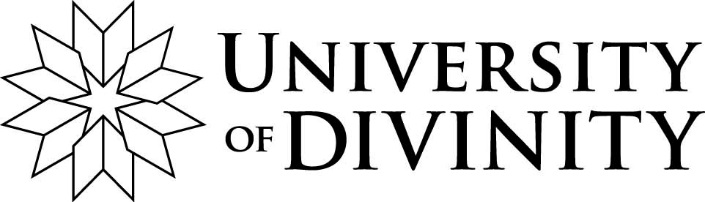 Personal Details Amendment FormBefore completing this form please read ‘Section H: General Information for information and instructions regarding how to advise any changes to your personal details.Student Identification DetailsIf you hold a student visa, any amendment to course or unit enrolment may affect the status of your student visa. You are required to seek prior approval from the Department of Home Affairs or its equivalent for certain course changes or before commencing a new course or changing courses. The University of Divinity will report any changes to the Department of Home Affairs.Citizenship Details or Visa Type Change (mark one box)  Medical/Disability Update If you have an additional disability or medical condition which means that you may require additional help during your study, it is important to provide the following updated information. This information will be kept confidential and will not affect your enrolment.Personal Details Amendment (Only complete the details which have changed.)Change of nameFor a change of name, attach a certified copy of the evidence. Students on visas must advise a change of address within 7 days, or risk breaching visa requirements.Reason for change of namePlease indicate the reason for the change of name and note the documentary evidence required to confirm your details.Contact Details AmendmentIndicate the details which have changed and only complete that information Privacy informationThe information on this form is collected for the primary purpose of assessing your application or re-enrolment. Other purposes of collection include the creation of a record on the student database, attending to administrative matters, corresponding with you, and statistical analyses. If you choose not to complete all the questions on this form, it may not be possible for the University of Divinity to assess your application or re-enrolment. All sensitive and personal information will be handled in accordance with the University’s Privacy Policy. Personal information may be disclosed to authorised bodies and the permitted purposes for which such personal information may be used, as authorised by the Higher Education Support Act 2003. For details of the privacy and collection statement that applies to this form, please go to https://divinity.edu.au/privacy.You have a right to access personal information that the University of Divinity holds about you, subject to any exceptions in relevant legislation. If you wish to seek access to your personal information or inquire about handling of your personal information, please contact the University of Divinity at enquiries@divinity.edu.au.Student acknowledgment General InformationIntroductionPlease read these instructions before completing this form. Reminder: It is your responsibility to ensure that your enrolment details are correct prior to the relevant census date. The University requires that your full legal name as it appears on your birth certificate/passport is recorded on your University record.Contact and personal detailsPlease ensure that your email address remains current as this will be the primary method of communication with you.Changed name or citizenship statusIf you have changed your name or citizenship status since enrolling you will need to submit certified documentary evidence, such as marriage certificate, change of name certificate, passport or birth certificate.If relevant to you please indicate that you have advised the Australian Taxation Office and USI Registry.Overseas studentsStudents on visas must advise a change of address within 7 days, or risk breaching visa requirements. If you are an overseas student studying in Australia on a student visa you must be enrolled in a full-time course. All overseas students on any visa type must advise of a change of visa type.Enrolment verificationStudents are encouraged to check their contact details via Paradigm.SubmissionComplete, sign and send or email to your Home College/School. Your ChecklistStudent to completeNote: Course and unit transfers cannot be processed using this form. Please see your Course Advisor.College/School Checking and Approval Full Current NameUD Student IDUD Student IDUnique Student Identifier (USI) Refer to the Australian Government USI website  I permit my College and University of Divinity staff to verify and view my USI details.Unique Student Identifier (USI) Refer to the Australian Government USI website  I permit my College and University of Divinity staff to verify and view my USI details.Unique Student Identifier (USI) Refer to the Australian Government USI website  I permit my College and University of Divinity staff to verify and view my USI details.Unique Student Identifier (USI) Refer to the Australian Government USI website  I permit my College and University of Divinity staff to verify and view my USI details.CourseUD College/SchoolThe date you submitted your admission or most recent re-enrolment formThe date you submitted your admission or most recent re-enrolment formThe date you submitted your admission or most recent re-enrolment form      	 (dd/mm/yyyy)      	 (dd/mm/yyyy)Please mark one box. Visa holders must attach a copy of their current visa if it has changed.Please mark one box. Visa holders must attach a copy of their current visa if it has changed.Please mark one box. Visa holders must attach a copy of their current visa if it has changed.Please mark one box. Visa holders must attach a copy of their current visa if it has changed.Please mark one box. Visa holders must attach a copy of their current visa if it has changed.Please mark one box. Visa holders must attach a copy of their current visa if it has changed.DomesticDomesticDomesticDomesticDomesticDomesticAustralian citizenAustralian citizenNZ citizenNZ citizenAustralian Permanent Visa holder (permitted to remain in Australia indefinitely)Australian Permanent Visa holder (permitted to remain in Australia indefinitely)Permanent humanitarian visa holder(permitted to remain in Australia indefinitely)Permanent humanitarian visa holder(permitted to remain in Australia indefinitely)OverseasOverseasOverseasOverseasVisa NameExpiry DateHold current visa                             choose from the list Hold current visa                             choose from the list    /  /    Do you have a disability, impairment and/or long-term health condition that may affect your studies?Do you have a disability, impairment and/or long-term health condition that may affect your studies?Do you have a disability, impairment and/or long-term health condition that may affect your studies?Do you have a disability, impairment and/or long-term health condition that may affect your studies?YesYesNoNoNoNoIf you answered ‘Yes’ to the above question, please indicate the area/s.If you answered ‘Yes’ to the above question, please indicate the area/s.If you answered ‘Yes’ to the above question, please indicate the area/s.If you answered ‘Yes’ to the above question, please indicate the area/s.If you answered ‘Yes’ to the above question, please indicate the area/s.If you answered ‘Yes’ to the above question, please indicate the area/s.If you answered ‘Yes’ to the above question, please indicate the area/s.If you answered ‘Yes’ to the above question, please indicate the area/s.If you answered ‘Yes’ to the above question, please indicate the area/s.If you answered ‘Yes’ to the above question, please indicate the area/s.If you answered ‘Yes’ to the above question, please indicate the area/s.If you answered ‘Yes’ to the above question, please indicate the area/s.If you answered ‘Yes’ to the above question, please indicate the area/s.If you answered ‘Yes’ to the above question, please indicate the area/s.HearingMobility/PhysicalMobility/PhysicalIntellectualIntellectualLearningLearningLearningMental HealthBrain injuryBrain injuryVisionVisionMedicalMedicalMedicalNeurologicalOther:Other:Other:Other:Would you like to receive information on medical/disability support services, equipment or facilities available that may assist you? If yes, please complete Student Support Plan and submit together with this Admission Form to your Course Advisor.Would you like to receive information on medical/disability support services, equipment or facilities available that may assist you? If yes, please complete Student Support Plan and submit together with this Admission Form to your Course Advisor.Would you like to receive information on medical/disability support services, equipment or facilities available that may assist you? If yes, please complete Student Support Plan and submit together with this Admission Form to your Course Advisor.Would you like to receive information on medical/disability support services, equipment or facilities available that may assist you? If yes, please complete Student Support Plan and submit together with this Admission Form to your Course Advisor.Would you like to receive information on medical/disability support services, equipment or facilities available that may assist you? If yes, please complete Student Support Plan and submit together with this Admission Form to your Course Advisor.Would you like to receive information on medical/disability support services, equipment or facilities available that may assist you? If yes, please complete Student Support Plan and submit together with this Admission Form to your Course Advisor.Would you like to receive information on medical/disability support services, equipment or facilities available that may assist you? If yes, please complete Student Support Plan and submit together with this Admission Form to your Course Advisor.Would you like to receive information on medical/disability support services, equipment or facilities available that may assist you? If yes, please complete Student Support Plan and submit together with this Admission Form to your Course Advisor.YesYesNoCurrent details recorded by the UniversityCurrent details recorded by the UniversityNew detailsNew detailsLog into Paradigm to check your current name detailsLog into Paradigm to check your current name detailsDate implemented from      	 (dd/mm/yyyy)CurrentCurrentNewNewTitleNew titleFamily nameNew family nameGiven first nameNew given first nameGiven middle name(s)New given middle name(s)Preferred nameNew preferred nameAustralian Taxation Office and USI RegistryAustralian Taxation Office and USI RegistryAustralian Taxation Office and USI RegistryAustralian Taxation Office and USI RegistryAustralian Taxation Office and USI RegistryI confirm that I have advised the Australian Taxation Office and USI Registry of my new name and it has been accepted.I confirm that I have advised the Australian Taxation Office and USI Registry of my new name and it has been accepted.I confirm that I have advised the Australian Taxation Office and USI Registry of my new name and it has been accepted.I confirm that I have advised the Australian Taxation Office and USI Registry of my new name and it has been accepted.ReasonDocuments requiredOfficial name changeProvide marriage certificate or change of name certificateCorrection to name recorded on ParadigmProvide marriage certificate, change of name certificate, passport or birth certificate.Addition of an extra nameProvide marriage certificate, change of name certificate, passport or birth certificate.Change of preferred nameNo documentary proof is required.Change of contact detailsChange of contact detailsChange of contact detailsChange of contact detailsDate implemented fromDate implemented fromDate implemented from      	 (dd/mm/yyyy)Contact detailsEmailContact detailsMobileContact detailsHome phoneContact detailsDay phoneResidential address – Current ‘in semester’ address where you reside or will be residing when undertaking your study. No PO Box.Address line 1Residential address – Current ‘in semester’ address where you reside or will be residing when undertaking your study. No PO Box.Address line 2Residential address – Current ‘in semester’ address where you reside or will be residing when undertaking your study. No PO Box.Town/SuburbResidential address – Current ‘in semester’ address where you reside or will be residing when undertaking your study. No PO Box.State Residential address – Current ‘in semester’ address where you reside or will be residing when undertaking your study. No PO Box.Postcode Residential address – Current ‘in semester’ address where you reside or will be residing when undertaking your study. No PO Box.Country Permanent address – Residential where you permanently reside, i.e. where you come from & not a temporary semester address. Can be same as ‘in semester’ address. No PO Box. Address line 1Permanent address – Residential where you permanently reside, i.e. where you come from & not a temporary semester address. Can be same as ‘in semester’ address. No PO Box. Address line 2Permanent address – Residential where you permanently reside, i.e. where you come from & not a temporary semester address. Can be same as ‘in semester’ address. No PO Box. Town/SuburbPermanent address – Residential where you permanently reside, i.e. where you come from & not a temporary semester address. Can be same as ‘in semester’ address. No PO Box. StatePermanent address – Residential where you permanently reside, i.e. where you come from & not a temporary semester address. Can be same as ‘in semester’ address. No PO Box. PostcodePermanent address – Residential where you permanently reside, i.e. where you come from & not a temporary semester address. Can be same as ‘in semester’ address. No PO Box. CountryPostal address – Where you would like hardcopy mail sent. Can be a PO Box.Address line 1Postal address – Where you would like hardcopy mail sent. Can be a PO Box.Address line 2Postal address – Where you would like hardcopy mail sent. Can be a PO Box.Suburb/townPostal address – Where you would like hardcopy mail sent. Can be a PO Box.State Postal address – Where you would like hardcopy mail sent. Can be a PO Box.PostcodePostal address – Where you would like hardcopy mail sent. Can be a PO Box.CountryEmergency contact NameEmergency contact RelationshipEmergency contact Contact phone.All information given to support this enrolment amendment (change of personal/contact details), including supporting documentation and certificates, is to the best of my knowledge correct and complete in every particularAll information given to support this enrolment amendment (change of personal/contact details), including supporting documentation and certificates, is to the best of my knowledge correct and complete in every particularAll information given to support this enrolment amendment (change of personal/contact details), including supporting documentation and certificates, is to the best of my knowledge correct and complete in every particularAll information given to support this enrolment amendment (change of personal/contact details), including supporting documentation and certificates, is to the best of my knowledge correct and complete in every particularName/SignatureDateName/SignatureType name for electronic submissionDate(dd/mm/yyyy)For changes of name, documentary evidence of the new name is included.If relevant, ATO and USI Registry are advised of the change of nameAll students: Please ensure that you have signed the declaration.College/School Office Administration	Approved	Certified evidence regarding changes of name or citizenship	ATO and USI Registry are advised regarding a change of name. Note: form cannot be processed if this is not confirmed	Certified evidence of visa & passport enclosed, and current details entered or updated in Paradigm (if applicable)	Entered in Paradigm, where applicable (name changes are keyed by OVC)College/School Office Administration	Approved	Certified evidence regarding changes of name or citizenship	ATO and USI Registry are advised regarding a change of name. Note: form cannot be processed if this is not confirmed	Certified evidence of visa & passport enclosed, and current details entered or updated in Paradigm (if applicable)	Entered in Paradigm, where applicable (name changes are keyed by OVC)College/School Office Administration	Approved	Certified evidence regarding changes of name or citizenship	ATO and USI Registry are advised regarding a change of name. Note: form cannot be processed if this is not confirmed	Certified evidence of visa & passport enclosed, and current details entered or updated in Paradigm (if applicable)	Entered in Paradigm, where applicable (name changes are keyed by OVC)College/School Office Administration	Approved	Certified evidence regarding changes of name or citizenship	ATO and USI Registry are advised regarding a change of name. Note: form cannot be processed if this is not confirmed	Certified evidence of visa & passport enclosed, and current details entered or updated in Paradigm (if applicable)	Entered in Paradigm, where applicable (name changes are keyed by OVC)College/School Office Administration	Approved	Certified evidence regarding changes of name or citizenship	ATO and USI Registry are advised regarding a change of name. Note: form cannot be processed if this is not confirmed	Certified evidence of visa & passport enclosed, and current details entered or updated in Paradigm (if applicable)	Entered in Paradigm, where applicable (name changes are keyed by OVC)College/School Office Administration	Approved	Certified evidence regarding changes of name or citizenship	ATO and USI Registry are advised regarding a change of name. Note: form cannot be processed if this is not confirmed	Certified evidence of visa & passport enclosed, and current details entered or updated in Paradigm (if applicable)	Entered in Paradigm, where applicable (name changes are keyed by OVC)NameSignatureDate    /   /     